Сумська міська радаVIІІ СКЛИКАННЯ ІХ СЕСІЯРІШЕННЯвід 23 липня 2021 року № 1437-МРм. СумиРозглянувши звернення громадянина, надані документи, відповідно до статей 12, 40, 79-1, 118, 122 Земельного кодексу України, статті 50 Закону України «Про землеустрій», частини третьої статті 15 Закону України «Про доступ до публічної інформації», враховуючи протокол засідання постійної комісії з питань архітектури, містобудування, регулювання земельних відносин, природокористування та екології Сумської міської ради від 01.06-02.06.2021        № 20, керуючись пунктом 34 частини першої статті 26 Закону України «Про місцеве самоврядування в Україні», Сумська міська рада ВИРІШИЛА:  Надати Портяному Дмитру Миколайовичу дозвіл на розроблення проекту землеустрою щодо відведення у власність земельної ділянки за адресою:                 м. Суми, в районі вул. Герасима Кондратьєва, на території колишнього автокооперативу «Ветеран», земельна ділянка № 227, орієнтовною площею до 0,0030 га для будівництва індивідуальних гаражів.Сумський міський голова                                                                    О.М. ЛисенкоВиконавець: Клименко Ю.М.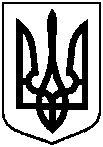 Про надання Портяному Дмитру Миколайовичу дозволу на розроблення проекту землеустрою щодо відведення у власність земельної ділянки за адресою: м. Суми, в районі вул. Герасима Кондратьєва, на території колишнього автокооперативу «Ветеран», земельна ділянка № 227, орієнтовною площею до 0,0030 га